ПОРЯДОК ПРОВЕДЕНИЯ КВАЛИФИКАЦИОННОГО ОТБОРАТЕРМИНЫ И ОПРЕДЕЛЕНИЯКвалификационный отбор – совокупность действий, являющихся частью процедуры тендера, в результате которых осуществляется формирование единого реестра подрядных организаций и поставщиков, имеющих право принимать участие в тендерных процедурах Компании.Единый реестр подрядных организаций и поставщиков (ЕРПП) - сформированный Компанией по итогам квалификационного отбора реестр, в котором содержится предусмотренная Положением о порядке проведения тендерных процедур, информация о подрядных организациях и поставщиках, которые имеют право принимать участие в тендерных процедурах Компании.Претендент на квалификационный отбор – юридическое лицо независимо от организационно-правовой формы, или индивидуальный предприниматель, претендующие на включение в единый реестр подрядных организаций и поставщиков.ОБЩИЕ ПОЛОЖЕНИЯОбязательные требования к Претенденту на квалификационный отбор.В квалификационном отборе может принять участие любое юридическое лицо независимо от организационно-правовой формы или индивидуальный предприниматель, претендующие на включение в единый реестр подрядных организаций и поставщиков.Претендент должен быть членом саморегулируемой организации в области строительства, реконструкции, капитального ремонта объектов капитального строительства.Отсутствие у Претендента задолженности по уплате налогов, сборов и иных обязательных платежей в бюджеты бюджетной системы Российской Федерации за прошедший календарный год.Отсутствие у Претендента на квалификационный отбор за три года, предшествующих дате подачи документов на участие в квалификационном отборе, договора (контракта), расторгнутого по решению суда, или расторгнутого одной из сторон договора (контракта) в случае одностороннего отказа от исполнения такого договора (контракта) полностью или частично, или расторгнутого по соглашению сторон при существенном нарушении участником квалификационного отбора такого договора (контракта).Непроведение ликвидации Претендента на квалификационный отбор или принятие арбитражным судом решения о признании Претендента на квалификационный отбор банкротом и об открытии конкурсного производства.Неприостановление деятельности Претендента на квалификационный отбор, предусмотренном Кодексом Российской Федерации об административных правонарушениях на момент проведения квалификационного отбора.Отсутствие сведений о Претенденте на квалификационный отбор в реестре недобросовестных поставщиков (подрядчиков, исполнителей), ведение которого осуществляется уполномоченным федеральным органом исполнительной власти в соответствии с законодательством Российской Федерации о контрактной системе в сфере закупок товаров, работ, услуг для обеспечения государственных и муниципальных нужд.Наличие у Претендента на квалификационный отбор в штате квалифицированного персонала.Наличие у Претендента производственных (в т.ч. складских) помещений и технологического оборудования.Наличие у Претендента на квалификационный отбор опыта выполнения работ за 3 года, предшествующих дате подачи документов на участие в квалификационном отборе, в соответствии с видом деятельности компании.Условия отказа во включении Претендента на квалификационный отбор по итогам квалификационного отбора.Претендент на квалификационный отбор не включается в единый реестр подрядных организаций и поставщиков в случае:несоответствия Претендента требованиям, установленным разделом 2.2 настоящей документации о квалификационном отборе;несоответствия документов на участие в квалификационном отборе требованиям, установленным разделом 3.1 настоящей документации;установления факта представления Претендентом недостоверной информации (сведений, документов) в составе документов на участие в квалификационном отборе.ИНСТРУКЦИЯ ПО ПОДГОТОВКЕ ДОКУМЕНТОВ НА УЧАСТИЕ В КВАЛИФИКАЦИОННОМ ОТБОРЕПеречень предоставляемых документовДокументы на участие в квалификационном отборе должны быть заверены подписью и печатью организации и содержать следующую информацию:Анкету Претендента (Форма 1).Информацию о раннее выполненных и действующих (текущих) договорах аналогичных (сопоставимых) по профилю деятельности (Форма 2).Справку о материально-технических ресурсах (Форма 3).Справку о кадровых ресурсах (Форма 4).Выписку из единого государственного реестра юридических лиц, полученную не ранее чем за 30 календарных дней до даты подачи документов на участие в квалификационном отборе.Копию Устава.Копии документов, подтверждающих полномочия лица на осуществление действий от имени Претендента на квалификационный отбор (копия решения о назначении или об избрании, и приказа о назначении физического лица на должность, в соответствии с которыми такое физическое лицо обладает правом действовать от имени участника предварительного отбора без доверенности).Выписку из реестра членов СРО на виды деятельности, связанные с выполнением Договоров строительного подряда и проектно-изыскательских работ, полученную не ранее чем за календарных 30 дней до даты подачи документов на участие в квалификационном отборе.Копии бухгалтерских балансов с отчетами о финансовых результатах, отчетами о движении денежных средств (формы 1, 2 и 3) за последние 3 истекших года.Копию справки налогового органа (по форме КНД 1120101) об отсутствии задолженности по уплате налогов, сборов и иных обязательных платежей в бюджеты бюджетной системы Российской Федерации, полученная не ранее 1 января года, в котором подаются документы.Показатели для партнеров – готовый файл, выгружаемый из личного кабинета Налогоплательщика на сайте ФНС на соответствующей вкладке под названием под названием «Как меня видит налоговая», в разделе «Показатели Для Партнеров».Информационное письмо о возможности или невозможности предоставления претендентом Банковской Гарантии на авансовый платеж.В случае если какие-либо документы из указанных выше не могут быть предоставлены, претендент направляет информационное письмо об этом на бланке организации с указанием причины невозможности предоставления данных сведений.Порядок подачи документов на участие в квалификационном отбореДокументы на участие в квалификационном отборе подаются Претендентом на квалификационный отбор в порядке и сроки, указанные в сопроводительном письме.В рамках одного квалификационного отбора Претендент на квалификационный отбор вправе подать только один комплект документов на участие в квалификационном отборе, пока его не рассмотрят в установленном порядке, и по нему не будет принято решение об отказе во включении Претендента в единый реестр подрядных организаций и поставщиков.Рассмотрение документов на участие в квалификационном отбореДокументы Претендента на квалификационный отбор рассматриваются на их соответствие требованиям, установленным документацией о проведении квалификационного отбора, в том числе на соответствие Претендентов квалификационного отбора требованиям, установленным разделом 3.1. настоящей документацией и принимается решение о включении Претендента квалификационного отбора в единый реестр подрядных организаций и поставщиков.Срок рассмотрения документов на участие в квалификационном отборе не может превышать 14 календарных дней со дня окончания срока подачи документов, указанного в настоящей документации о проведении квалификационного отбора.На основании результатов рассмотрения документов на участие в квалификационном отборе принимается одно из следующих решений:включение Претендента квалификационного отбора в единый реестр подрядных организаций и поставщиков;отказ во включении Претендента квалификационного отбора в единый реестр подрядных организаций и поставщиков, в случаях, указанных в пункте 2.3.1. настоящей документации о проведении квалификационного отбора.4. ИСКЛЮЧЕНИЕ ИЗ РЕЕСТРА ПОДРЯДНЫХ ОРГАНИЗАЦИЙ И ПОСТАВЩИКОВПодрядная организация исключается из реестра квалифицированных подрядных организаций в случаях:Истечение периода, на который подрядная организация была включена в ЕРПП;Прекращение членства подрядной организации в саморегулируемой организации;Проведение ликвидации подрядной организации, включенной в ЕРПП, или принятия арбитражным судом решения о признании подрядной организации, (юридического лица, индивидуального предпринимателя), банкротом и об открытии конкурсного производства;Приостановление деятельности подрядной организации, включенной в ЕРПП (юридического лица, индивидуального предпринимателя);Включение сведений о подрядной организации в реестр недобросовестных поставщиков (подрядчиков, исполнителей);Наличие у участника квалификационного отбора, включенного в ЕРПП контракта и (или) договора, в том числе заключенного в соответствии с настоящим Положением, расторгнутого по решению суда или расторгнутого по требованию одной из сторон такого контракта и (или) договора в течение 3 лет, предшествующих участию в квалификационном отборе, в связи с существенными нарушениями условий такого контракта и (или) договора;Выявление недостоверных сведений, содержащихся в документах, представленных участником квалификационного отбора, включенного в ЕРПП;Наличие отрицательных отзывов по итогам выполненных работ на объектах Компании.Информационная карта квалификационного отбораПРИЛОЖЕНИЯФорма 1на бланке организации-претендента с печатью и подписью1.Анкета Претендента2. Квалификационные сведения_________/__________/________________(дата)      (подпись)    (ФИО)ПечатьФорма 2На бланке организации-претендента с печатью и подписьюИнформация об опыте раннее выполненных работ / услугОпыт претендента по видам деятельности за последние 3 года (2019-2021):Информация о выполняемых в настоящее время работах / услугах_________/________/_____________________________(дата)      (подпись)   (ФИО)ПечатьФорма 3на бланке организации-претендента с печатью и подписьюСправка о материально-технических ресурсах_________/____________/______________________(дата)         (подпись)          (ФИО)          ПечатьФорма 4на бланке организации-претендента с печатью и подписьюСправка о кадровых ресурсахТаблица-1. Основные кадровые ресурсыТаблица-2. Всего персонала:_________/________/____________(дата)      (подпись)   (ФИО)ПечатьФорма 5На бланке организации с подписью и печатьюГарантийное Письмо_________/________/____________(дата)      (подпись)   (ФИО)ПечатьПоказатели для партнеров (инструкция)Файл ИФНС, выгружаемый из личного кабинета Налогоплательщика (сайт указан ниже). Формируется специально для предоставления контрагентами в готовом виде. Есть в доступе у всех компаний.Личный кабинет юридического лица (nalog.ru)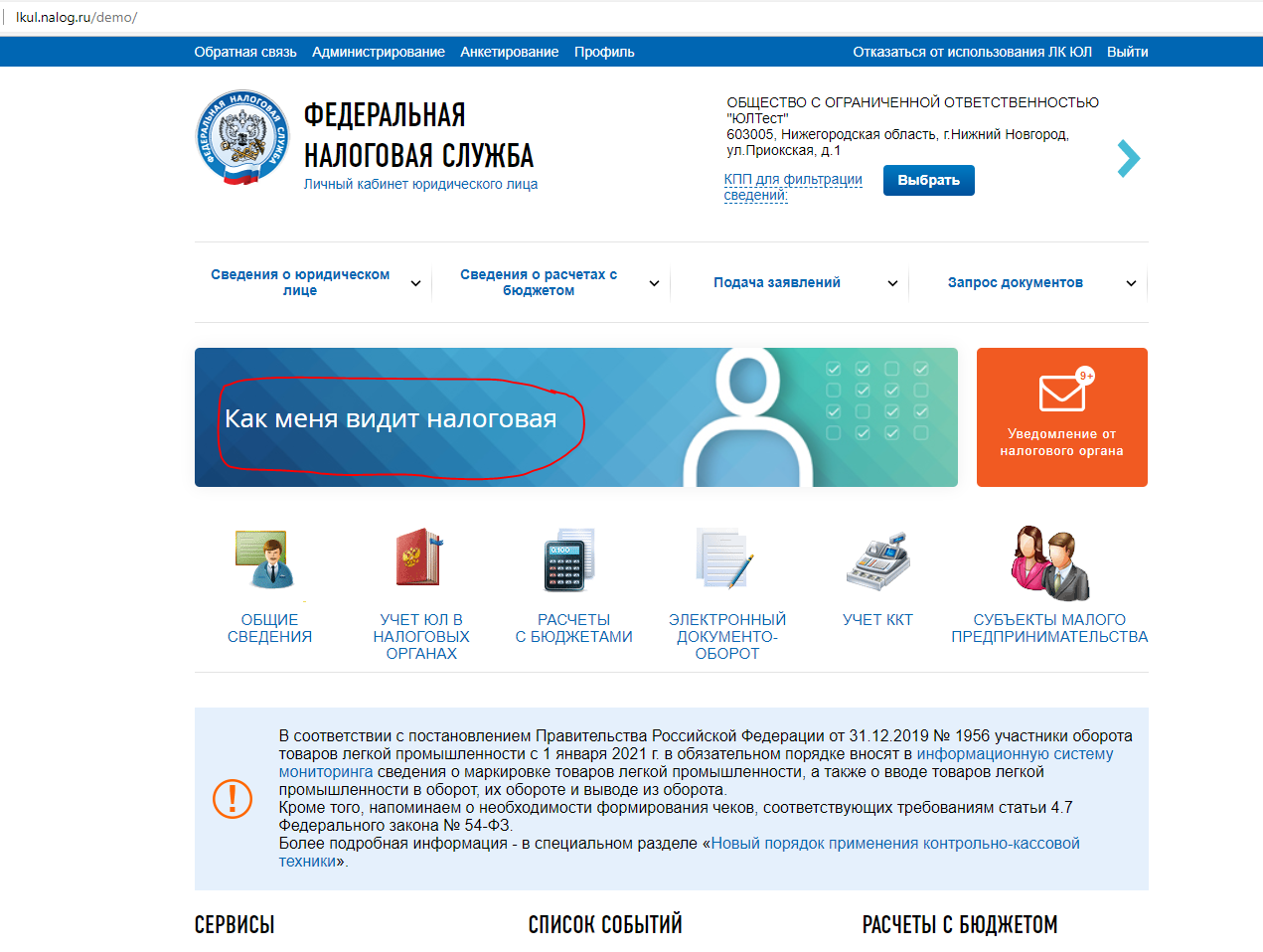 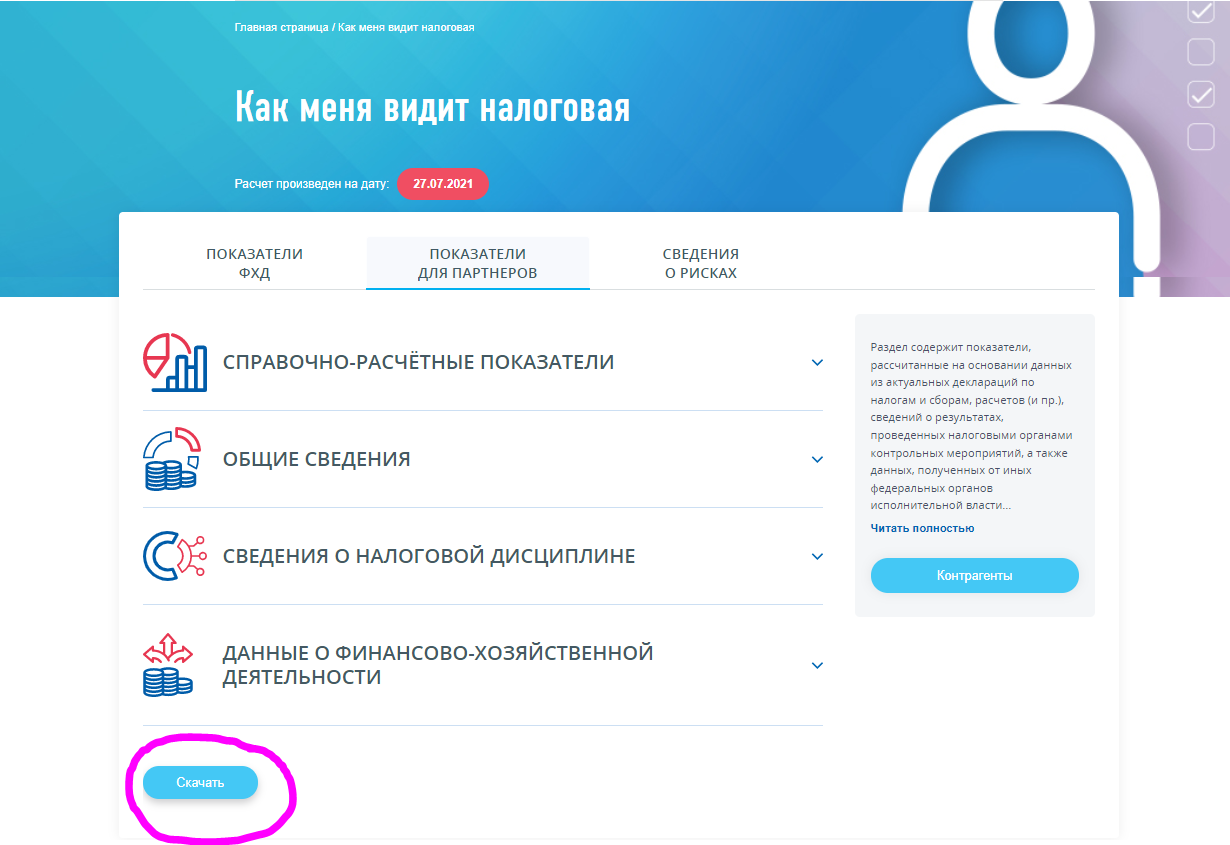 *При невозможности предоставления "Показателей для Партнеров" просим предоставить официальное письмо (на бланке организации) об этом с указанием причины отсутствия.(Образец) Выписка из реестра СРО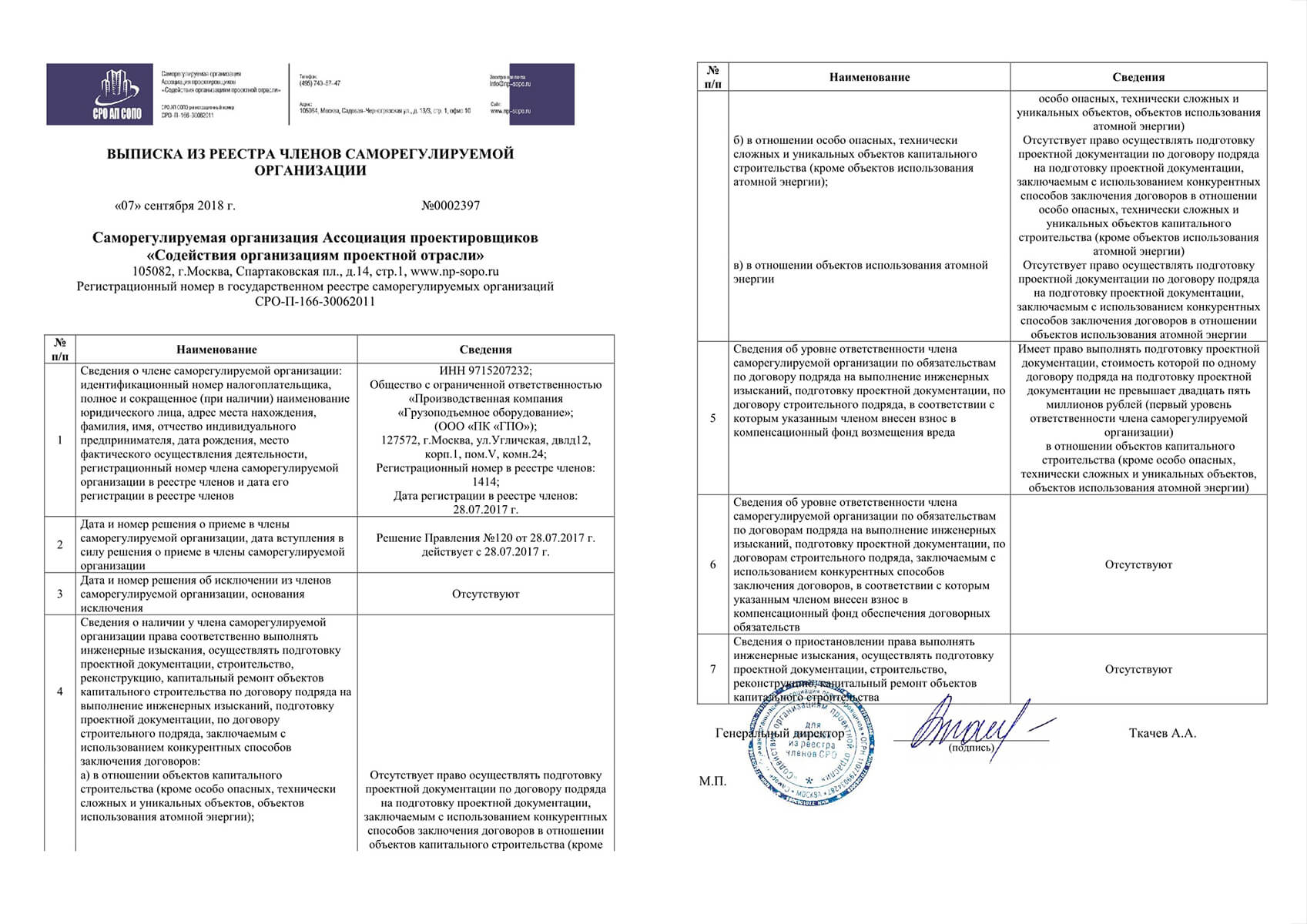 (Образец) Справка об исполнении налоговых обязательств (КНД 1120101)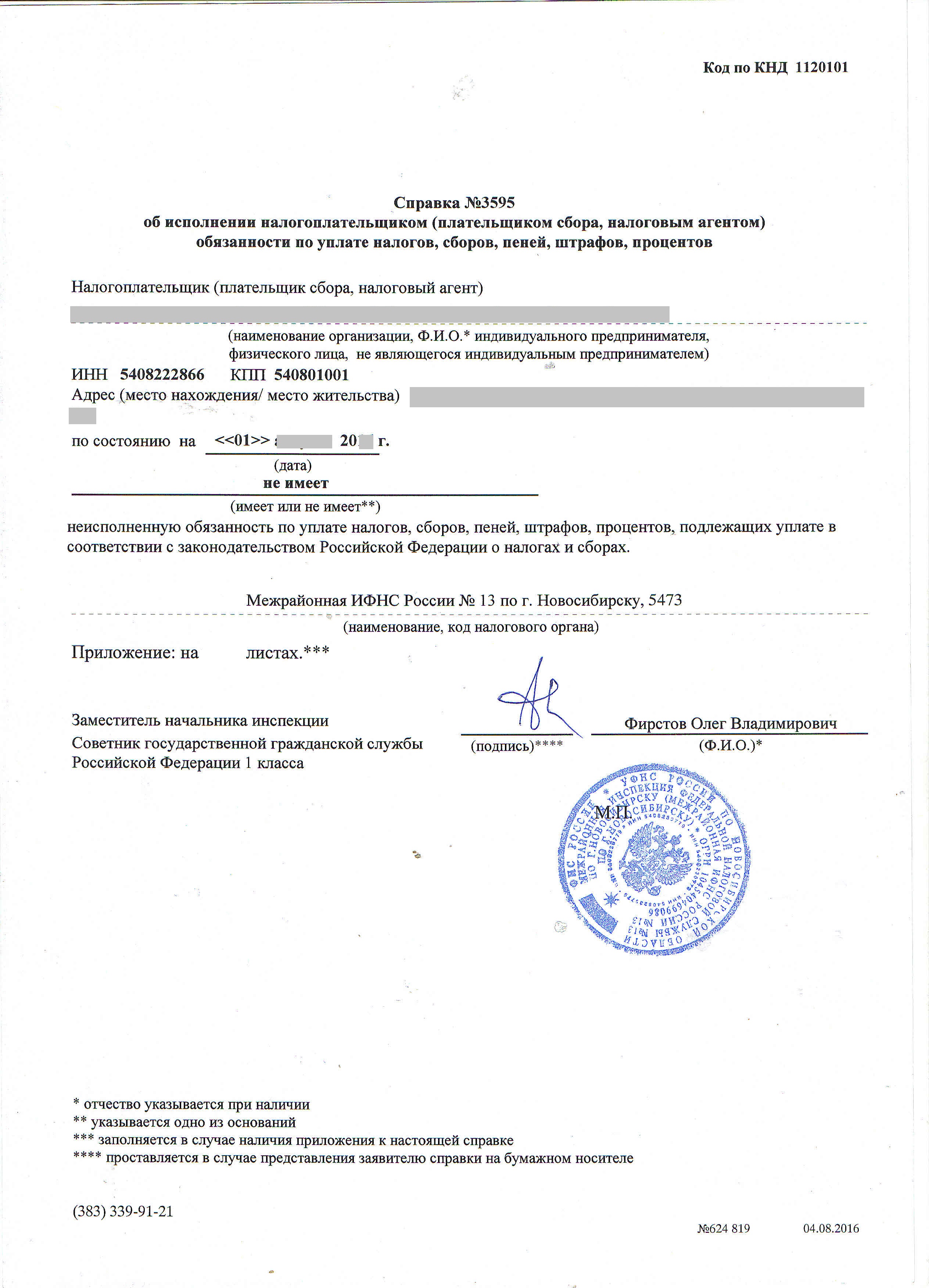 НаименованиеИнформация1Информация о КомпанииНаименование: КАПИТАЛ ГРУП ОООМесто нахождения: г. Москва, Пресненская наб., д.8, стр.1, БЦ «Город Столиц» Южный блок.Адрес электронной почты:tender@capitalgroupcorp.com2Информация о квалификационном отбореСрок подачи документов: 7 (семь) раб. дней.Период действия результатов квалификационного отбора: 1 (один) год с даты внесения Претендента квалификационного отбора в единый реестр подрядных организаций и поставщиков.3Требования к Претендентам квалификационного  отбораСоответствие Претендента квалификационного отбора требованиям раздела 3.1. настоящей документации о проведении квалификационного отбора.4Порядок подачи документов на участие в квалификационном отбореДокументы на участие в квалификационном отборе подаются в виде электронного документа (архива), размер файла не более 20МБ по электронной почте: tender@capitalgroupcorp.com или в виде ссылки на диск, на котором размещается архив документов.Документы должны быть подготовлены строго по формам CAPITAL GROUP, представленным во вложении к письму. Документы направляются отдельными PDF-файлами только в электронном виде, в печатном виде доставлять в организацию не требуется.1.1Полное официальное наименование организацииБез указания правовой формы1.2Организационно-правовая формагосударственнаяакционернаяакционернаячастная1.3Сокращенное официальное наименование организации1.4Размер Уставного капитала, руб.1.5Учредители (перечислить наименования и организационно-правовую форму или Ф.И.О. всех учредителей, чья доля в уставном капитале превышает 10%)[Ф.И.О.][Ф.И.О.][Ф.И.О.][Ф.И.О.]ФИО полностью1.6ИНН/КППУказание обязательно1.7Дата, место и орган регистрацииДатаДата1.7Дата, место и орган регистрацииМестоМесто1.7Дата, место и орган регистрацииОрган регистрацииОрган регистрации1.8Прежнее название организации, если менялось и когдаНаименованиеНаименование1.8Прежнее название организации, если менялось и когдаДата измененияДата изменения1.9Исполнительный орган (Генеральный директор, Исполнительный директор, Директор, др.)Точное название должностиТочное название должностиФИО полностью1.9Исполнительный орган (Генеральный директор, Исполнительный директор, Директор, др.)[Ф.И.О.][Ф.И.О.]ФИО полностью1.9Исполнительный орган (Генеральный директор, Исполнительный директор, Директор, др.)ТелефонТелефонФИО полностью1.9Исполнительный орган (Генеральный директор, Исполнительный директор, Директор, др.)E-mailE-mailФИО полностью1.10Главный Бухгалтер[Ф.И.О.][Ф.И.О.][Ф.И.О.][Ф.И.О.]ФИО полностью1.11Адрес юридическийИндекс, страна, город, ул., д./вл.1.12Адрес фактическийИндекс, страна, город, ул., д./вл.1.13Филиалы: перечислить наименования и почтовые адреса (если есть)1.14Банковские реквизиты (наименование и адрес банка, номер расчетного счета в банке, телефоны банка, прочие банковские реквизиты)1.15Контактные телефоны (с указанием федерального кода/кода города)1.16Факс (с указанием кода города)1.17Сайт компании1.18Фамилия, имя и отчество ответственного лица Претендента с указанием должности и контактного телефона, E-mailУказать контактные данные сотрудников для взаимодействия при проведении тендеров1.19Профилирующие направления деятельности1….1….1….1….1.19Профилирующие направления деятельности2….2….2….2….1.19Профилирующие направления деятельности3….3….3….3….1.20Регионы осуществления деятельности 1.21Перечислить значимые объекты (наименование объекта, адрес), работы по которым завершены и выполнялись организациейВозможно представление портфолио организации1.22Опыт работы на объектах иностранных компанийДа/Нет (перечислить, с какими компаниями)2.1Допуск на право производства работ/услуг/продукции№ свидетельства СРО/ дата полученияКопии приложить2.1Допуск на право производства работ/услуг/продукции1….Копии приложить2.1Допуск на право производства работ/услуг/продукции2.…Копии приложить2.3Лицензия на реставрацию объектов культурного наследия и др.Копии приложить2.4Наличие сертификата ISO№ сертификатаКопии приложить2.5Наличие собственного производстваДа/Нет(если есть, указать адрес)2.6Поставщики материалаПеречислить основных поставщиков с указанием ИНН2.7Субподрядные организацииПеречислить основные организации с указанием ИНН2.8Участие в судебных и арбитражных процессах в данное времяДа/НетВ случае, если профилирующее направление деятельности организации связано с работами по отделке, дополнительно указывается следующая информация:В случае, если профилирующее направление деятельности организации связано с работами по отделке, дополнительно указывается следующая информация:В случае, если профилирующее направление деятельности организации связано с работами по отделке, дополнительно указывается следующая информация:В случае, если профилирующее направление деятельности организации связано с работами по отделке, дополнительно указывается следующая информация:2.9Тип помещений/зданий:Жилой фондНежилые помещенияОфисыМедицинские учрежденияГостиницыРестораныRetailУказать тип2.10Максимальный объем работ, выполняемый организацией:I категория - до 10 000 м2II категория - от 10 000 м2 до 30 000м2III категория – более 30 000 м2Указать категорию2.11Указать класс ремонта (отделки) помещения/здания:Элит (А)Премиум (B)Бизнес (C)Комфорт (D)Эконом (E)Указать класс№ п/пАдрес объекта строительстваНаименование объекта строительстваВид деятельности (СМР, ПИР, поставка и др.)Виды и объемы выполненных работ на объектеНаименование Заказчика, контактная информацияВ качестве кого выступает претендент (генподрядчик, подрядчик, субподрядчик)Даты выполнения работДаты выполнения работСтоимость выполненных работСтоимость выполненных работСумма договора, руб.Контактное лицо для возможности проведения осмотров объекта специалистами Капитал Груп ООО№ п/пАдрес объекта строительстваНаименование объекта строительстваВид деятельности (СМР, ПИР, поставка и др.)Виды и объемы выполненных работ на объектеНаименование Заказчика, контактная информацияВ качестве кого выступает претендент (генподрядчик, подрядчик, субподрядчик)НачалоОкончаниеИтоговая стоимостьВ т.ч. собственными силами (если привлекались субподрядчики)Сумма договора, руб.Контактное лицо для возможности проведения осмотров объекта специалистами Капитал Груп ООО123567891011121314123Итого:Итого:Итого:Итого:Итого:Итого:Итого:Итого:-№ п/пАдрес объекта строительства Наименование объекта строительства (БЦ, ЖК, соц.объект, гостиница и др.)Вид деятельности (СМР, ПИР, поставка и др.)Виды и объемы выполненных работ на объектеНаименование Заказчика, контактная информацияВ качестве кого выступает претендент (генподрядчик, подрядчик, субподрядчик)Дата начала производства работДата окончания производства работСтоимость работ / услуг, которые необходимо выполнить для завершения контрактаИтоговая сумма договора, руб.Контактное лицо для возможности проведения осмотров объекта специалистами Капитал Груп ООО123456789101112123Итого:Итого:Итого:Итого:Итого:Итого:Итого:Итого:-№ п/пНаименование спец.техники, оборудованияИзготовитель, маркаМощностьМестонахождениеПраво собственности (собственность, аренда, лизинг)ПредназначениеСостояние, год выпускаОстаточная стоимость, руб.Контактное лицо для связи и возможное время посещения базы специалистами Капитал Груп…№
п/пФамилия, имя, отчество специалистаОбразование(учебное заведение, год окончания, полученная специальность)ДолжностьОбщий стаж работы в данной или аналогичной должности, летРуководящее звено (руководитель и его заместители, главный бухгалтер, главный архитектор, главный инженер, главный юрист)Руководящее звено (руководитель и его заместители, главный бухгалтер, главный архитектор, главный инженер, главный юрист)Руководящее звено (руководитель и его заместители, главный бухгалтер, главный архитектор, главный инженер, главный юрист)Руководящее звено (руководитель и его заместители, главный бухгалтер, главный архитектор, главный инженер, главный юрист)Руководящее звено (руководитель и его заместители, главный бухгалтер, главный архитектор, главный инженер, главный юрист)…ИТР, специалисты (в том числе архитекторы, инженеры, сметчики, инженеры ПТО, бухгалтеры, прорабы, нач. участков и т.д.)ИТР, специалисты (в том числе архитекторы, инженеры, сметчики, инженеры ПТО, бухгалтеры, прорабы, нач. участков и т.д.)ИТР, специалисты (в том числе архитекторы, инженеры, сметчики, инженеры ПТО, бухгалтеры, прорабы, нач. участков и т.д.)ИТР, специалисты (в том числе архитекторы, инженеры, сметчики, инженеры ПТО, бухгалтеры, прорабы, нач. участков и т.д.)ИТР, специалисты (в том числе архитекторы, инженеры, сметчики, инженеры ПТО, бухгалтеры, прорабы, нач. участков и т.д.)…Персонал (группа)Численность персонала, чел.Руководящий персоналИнженерно-технический персоналРабочие и вспомогательный персоналПроектная группа(Инженерно-архитектурный отдел)(да/нет)нужное подчеркнутьВсего персонал, чел.№ п/пПоложениеОтветПретендента на аккредитациюПримечание1При размере аванса свыше 50 000 000,00 рублей в т.ч. НДС в целях обеспечения исполнения Подрядчиком обязательства по возврату авансовых платежей в ООО «Капитал Груп» необходимо предоставление безусловной и безотзывной банковской гарантии. Сумма банковской гарантии должна быть равно сумме запрашиваемого авансового платежаБыл ли опыт предоставления подобных БГ?Готовы ли предоставить в случае необходимости?-2Наименования Банков-гарантов (Банков-партнеров)-3Банковские Гарантии для обеспечения авансовых платежей, рамочные соглашения с банками о готовности предоставить банковскую гарантию, информационные письма банков, подтверждающие готовность предоставить организации банковскую гарантию, полученные в течение последних двух летПредоставить копии любого из перечисленных документов (без указания коммерческих условий или той информации, которая не должна подлежать разглашению)